Тряпичная народная кукла              История русской тряпичной куклы уходит корнями в глубокую древность. Эта игрушка сопровождала человека с первых дней его появления на свет.  Из соломы, дерева, ткани и глины создавались  настоящие шедевры, которые пользуются популярностью спустя много веков. С давних времен и по наши дни куколка исполняла роль оберега, игрушки для ребенка и оригинального декора для интерьера. Тряпичные фигурки встречались еще у славян Древней Руси, причем они участвовали во многих обрядах и ритуалах. Без куклы не проводили свадебные и похоронные церемонии. Вместе с ним начинали посевные работы, игрушки брали на рыбалку или охоту.  Когда маленькая девочка начинала потихоньку учиться топать, ей сразу дарили «подружку». С каждым важным событием, происходящим в жизни барышни, коллекция куколок увеличивалась. Ведь девушки постоянно шили новые игрушки, вплоть до замужества.Особенности русской тряпичной куклыТрадиционное изделие славян имело несколько отличительных характеристик:Отсутствие черт лица.Для изготовления игрушки не использовали режущие и колющие предметы.Кукла чаще всего воплощала женский образ.У изделия не было имени, только название.              Чтобы создать куколку использовали кусок материи, оторванный от одежды или тканевого рулона. Ножницы для этой цели не использовали, поскольку острое лезвие могло лишить изделие целостности. По той же причине отказывались от иголок. Все детали привязывали нитками или закрепляли узелками.Тряпичная народная кукла создавалась из подручного сырья. Чаще всего мастерицы выбирали:Для обрядовых игрушек брали обрывки старых вещей или ткани.Для декоративных фигурок предпочитали использовать новую материю.Соломенные или травяные пучки.Палочки из дерева, поленца.Для наполнителя брали ветошь или золу.Наибольшим спросом пользовались игрушки, которые своим внешним видом отражали культурные ценности той или местности.Значение русской тряпичной куклыВсе изделия можно условно классифицировать на три подгруппы:Игровая фигурка. Отличалась небольшими размерами, собирали из подручных материалов.Оберег. При их создании не использовали инструменты.Для обряда. Готовили для участия в разнообразных ритуалах.             Выбранная тема показалась мне интересной для работы с детьми потому, что кукла – самая древняя и наиболее популярная игрушка. Она обязательный спутник детских игр и самое доступное детям произведение искусства. Почему же меня заинтересовала народная тряпичная кукла? В нашем современном мире на прилавках магазинов можно увидеть много красивых игрушек, в том числе и кукол, но они сделаны на фабрике и не несут тепла души их создателей.              Поэтому вся моя работа направлена на изучение потенциала народной тряпичной куклы в воспитании ребенка, на приобщение детей к истокам русской народной культуры, к традициям семьи, к тому, чтобы дать возможность ребенку изготовить игрушку своими руками.                 Целью моей работы стало: знакомство детей старшего дошкольного возраста с историей возникновения русской народной куклы, ее происхождением и способами изготовления.Для реализации цели были поставлены задачи: Прививать интерес и любовь к русской тряпичной кукле, как к виду народного художественного творчества.Познакомить с историей народной тряпичной куклы в России, ее ролью в народном быту.Обучить детей приемам изготовления куклы в соответствии с народными традициями.Развить мелкую моторику детей, обогатить тактильную и сенсорную сферы их деятельности.Повысить педагогическую компетентность родителей по развитию у детей интереса через активные формы работы.               Работу по данной теме я  начала с подбора и изучения информации о народной кукле. Были найдены нужные иллюстрации, фотографии, пословицы и поговорки, подготовлены презентации для детей. Провела опрос среди детей, предложила ответить на два вопроса: «Что такое кукла?», «Из чего она может быть сделана?».             Моя работа с детьми посвящена освоению теоретической части: знакомство дошкольников с народной тряпичной куклой (история, значение), знакомство с игровыми тряпичными куклами, а также знакомство с материалом, из которого делали кукол. На данном этапе использую следующие формы работы: беседы «Какие бывают куклы?, «Как выглядели куклы раньше», «Почему у народной куклы нет лица», «Куклы наших бабушек»; просмотры презентаций «Тряпичные народные куклы», «Игровые народные куклы»; игровые ситуации – «Придумай кукле имя», «Новый платок для куклы»; дидактические игры «Собери картинку», «Завяжи узелок», «Узнай элемент узора», «Найди пару»;  подвижные и хороводные игры; создание коллекции «Лоскуток».Основная  работа с детьми  направлена на формирование у детей умение работать с лоскутной куклой: дети учатся чувствовать материал, эмоционально откликаться на воздействие художественного образа, знакомятся с техникой изготовления; вместе с детьми заучиваем народные песенки, потешеки, пословицы о народной игрушке; рисовали на темы «Укрась платочек», «Кукла Масленица».  Но главное  я заметила, что      у детей есть желание работать и творить. Совместно с детьми было показано открытое комплексное занятие по изготовлению тряпичной куклы «В гостях у Пелагеи».                Параллельно проводилась предварительная работа и с родителями. Были проедены:Консультация «Народная кукла как средство приобщения ребенка к народной культуре»; Оформлена папка передвижка «Русские народные тряпичные куклы»;Кроме этого, обратились за помощью к родителям по сбору материала для изготовления игрушек.  Родители откликнулись на просьбу, принесли лоскутки ткани, нитки, кружева, ленты.              Трудности изготовления кукол детьми заключаются в скручивании ткани и ее стягивании (завязывании узелков). Но, не смотря на все это, я считаю, что  дети добиваются  хороших результатов, радуются своей работе.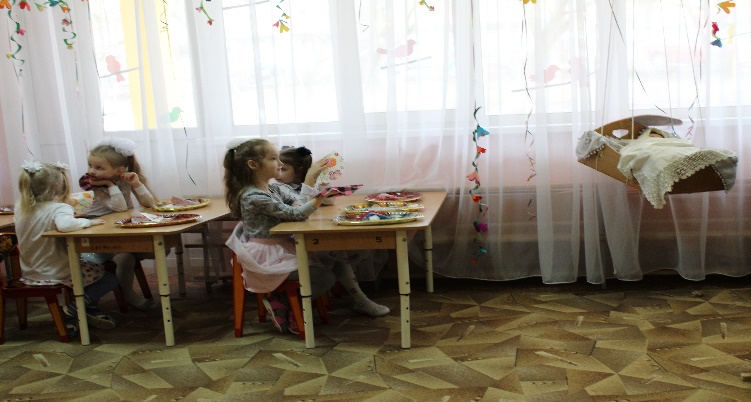 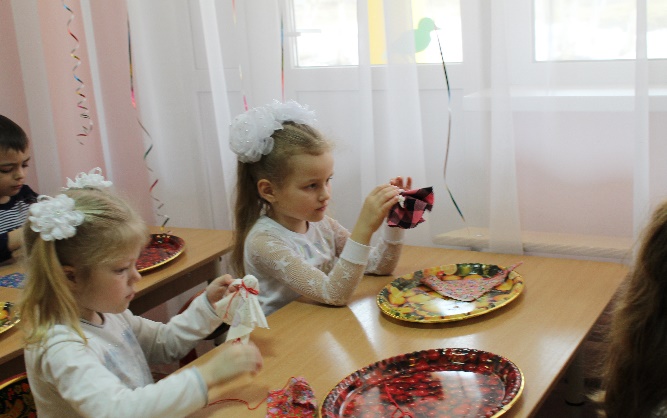 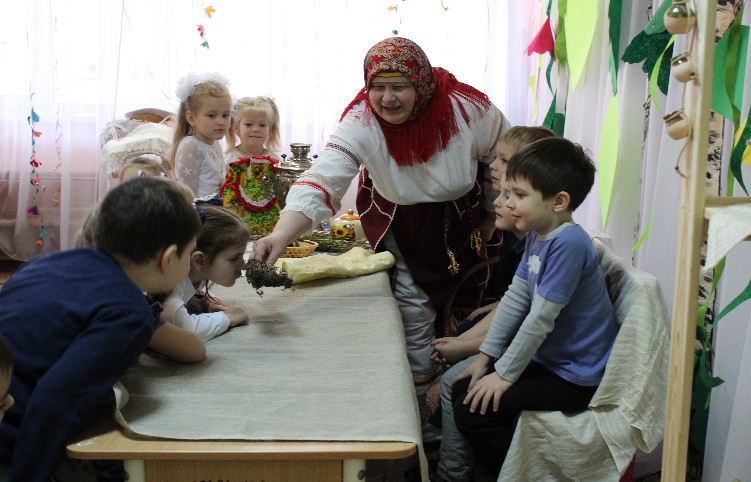 